Wyprawka do przedszkola dziecka 3 - letniego	Witam serdecznie w nowym roku szkolnym, poniżej zamieszczam wyprawkę dla przedszkolaka na rok szkolny 2023/2024. Bardzo proszę aby wszystkie dostarczane rzeczy były podpisane imieniem i nazwiskiem dziecka.worek lub plecak z bielizną oraz ubraniami na zmianę 
w razie zachodzącej potrzeby (majtki, skarpetki lub rajstopki, spodenki bluzeczka), proszę również na bieżąco uzupełniać odzież,kapcie na rzep, zatrzask lub gumki,fartuszek wg uznanie rodziców (fartuszki będą zakładane 
do posiłku),poduszka typu „Jasiek” (chętnie widziana poszewka 
na poduszkę, którą będzie można przekazać rodzicom 
do wyprania),cienki kocyk,chusteczki mokre - 1op. na półrocze,chusteczki suche w kartoniku (100 szt.) - 1op. na półrocze,nawilżany papier toaletowy - 1 op. na półrocze, 1 ryza kolorowego papieru ksero A4, (blok rysunkowy),1 ryza kolorowego papieru ksero A4, (blok techniczny),grube kredki ołówkowe „bambino” (10 kolorów),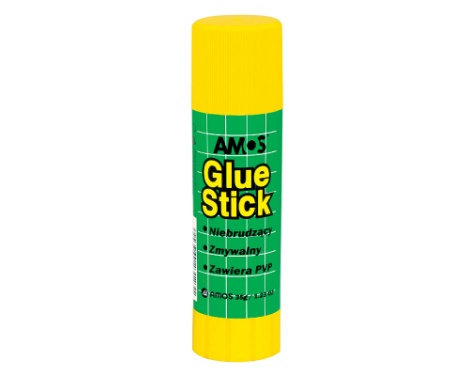 kredki świecowe (10 kolorów),klej w sztyfcie (Glue Stick firmy AMOS) - 2 szt. Pozdrawiam Sylwia Krzemińska